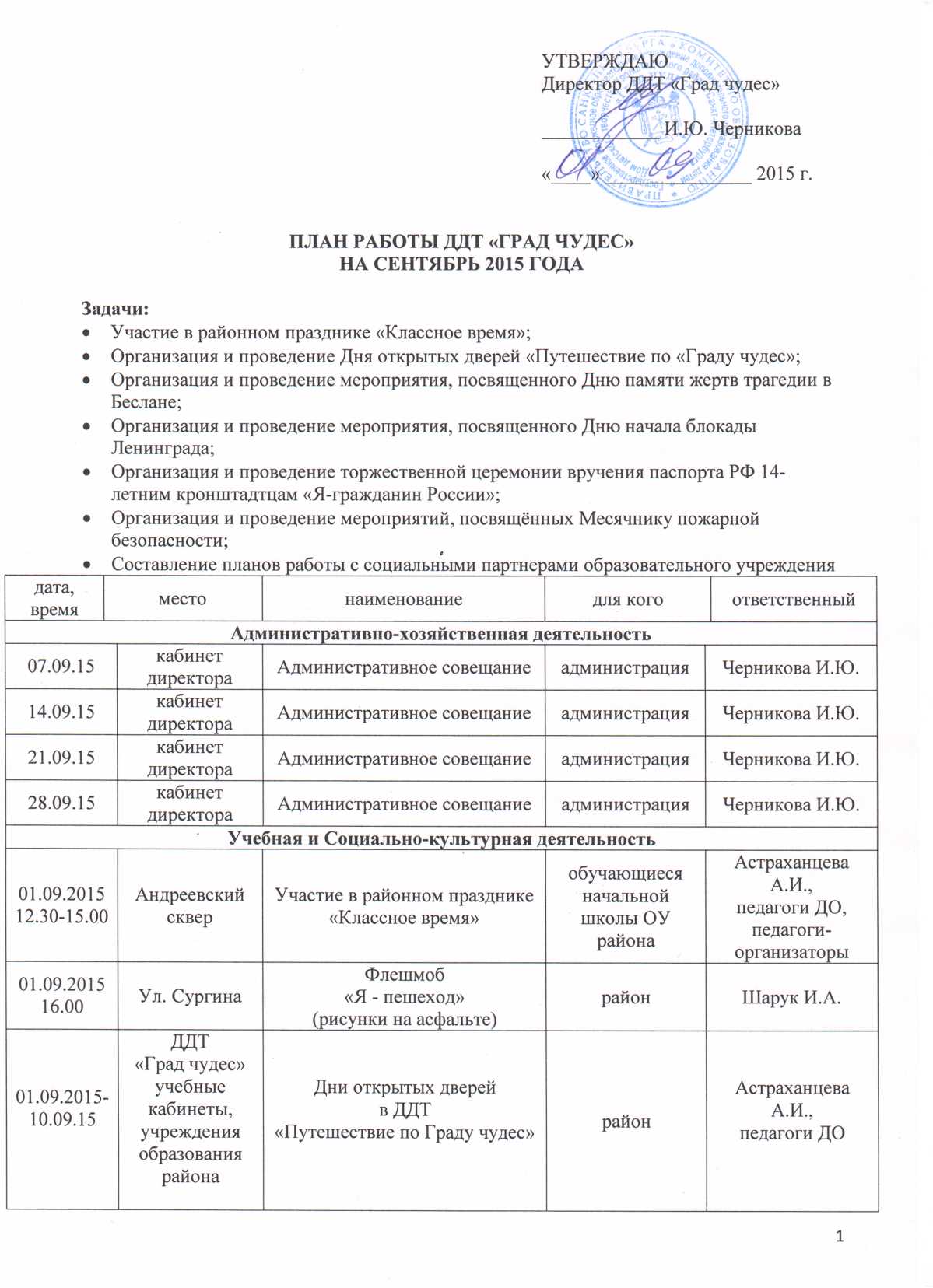 01.09.20103.09.2015ДДТ«Град чудес»Фойе 1 этажафотовыставка«Беслан. Осетия. 2004.»обучающиеся ДДТ«Град чудес»Безбородова О.Б.01.09.2015-03.09.2015ДДТ«Град чудес»Фойе 1 этажаДемонстрация видеофильма, посвященного трагическим событиям«Прерванный урок»обучающиеся ДДТ«Град чудес»Астраханцев Я.С.,Клопова Г.М.03.09.2015,ДДТ«Град чудес»Учебный кабинетБеседа «Дети Беслана»тв. объединенияКобчикова О.В.,Шоленинова Т.В.08.09.2015, 16.00ДДТ«Град чудес»Фойе 2 этажаВозложение цветовк мемориальной доске бойцам 213 роты МПВОг. Ленинградаобучающиеся ДДТ«Град чудес»Астраханцева А.И.,педагоги ДО, педагоги-организаторы08.09.2015,ДДТ«Град чудес»Учебный кабинетБеседа«900 дней во имя жизни...»Обучающиеся т/э студии «Маска»Безбородова О.Б.08.09.2015,ДДТ«Град чудес»Учебный кабинетДемонстрация видеоролика«Начало блокады Ленинграда».Обучающиеся т/ студии «Арлекино»Клопова Г.М.09.09.2015,16.30ДДТ«Град чудес»Актовый залБеседа «Пожар. Как вести себя на пожаре»обучающиесяДДТ«Град чудес»Астраханцева А.И.,педагоги ДО, педагоги-организаторы10.09.2015-24.09.2015ДДТ«Град чудес»Конференц-залВыставка экспозиции, посвященной 25-летию МЧС РоссиирайонЕськов А.И.14.09.15-20.09.15ДДТ«Град чудес»Конференц-залВыставка – конкурс«Горячее сердце», посвященная25-летию МЧС РоссиирайонАстраханцева А.И.,педагоги ДО29.09.201517.00ДДТ«Град чудес»Актовый залТоржественная церемония вручения паспорта РФ для 14-летних детей и родителей«Я – гражданин России!»районАстраханцева А.И.,Клопова Г.М., Сотников С.Г.педагоги-организаторысентябрь2015ДДТ«Град чудес»кабинетСКДСоставление планов работы с социальными партнерами Образовательных учрежденийсоц. партнерыАстраханцева А.И.Методическая деятельностьМетодическая деятельностьМетодическая деятельностьМетодическая деятельностьМетодическая деятельность01.09.201513.00Сквер,  ул. АндреевскаяАкция «Азбука безопасного движения», в рамках районного праздника «Классное время», посвященная Дню знаний.Ответственные в ОУ по ДДТТ и БДДБархатова З.П.Фоменко Л.В.01.09.201515.00ул.СургинаАкция «Я-пешеход»Ответственные в ОУ по ДДТТ и БДДБархатова З.П.Фоменко Л.В.04.09.2015.16.00ДДТ«Град чудес»Организационное совещание руководителей ОДОД  в ОУ районаРуководитель и ОДОД в ОУБархатова З.П.04.09.201518.00ДДТ«Град чудес»Родительское собрание:«До свидание, лето!»Родители и обучающиеся ДДТБархатова З.П.Кималова Ю.И.16.09.201516.00ДДТ«Град чудес»Информационное совещание  РМО по работе с классными руководителями.Зам. директора  по  ВРМатвеева Л.П.16.09.2015.10.30ДДТ«Град чудес»Методический совет. Планирование деятельности методической службы.методистыБархатова З.П.18.09.2015.16.00ДДТ«Град чудес»Совещание руководителей школьных музеев и учителей краеведения м и музееведения.ЧленыРМО  по музееведению и краеведениюБархатова З.П.21.09.2015ДДТ«Град чудес»Совещание ответственных в ОУ по профилактике ДДТТ и БДД.Тема:»Организация работы по профилактике ДДТТ и БДД в ОУ района»Ответственные в ОУ за ДДТТ и БДДБархатова З.П.методисты22.09.201516.00ДДТ«Град чудес»Фотовыставка:» Исчезающиепамятники Кронштадта»Обучающиеся ,педагоги ,родители  ДДТБархатова З.П.методисты24.09.201510.30ДДТ«Град чудес»семинар по теме: «Основополагающие документы для педагога дополнительного образования на новый учебный год»педагоги ДДТБархатова З.П.методисты29.09.2015ДДТ«Град чудес»Выпуск информационной газеты «Наши новости»Обучающиеся ДДТ, родителиметодисты ДДТ(каждую пятницу месяца)16-00ДДТ«Град чудес»Консультативный день по профилактике ДДТТ и БДД, анализ участия в конкурсах, соревнованияхОтветственные в ОУ попрофилактике ДДТТ и БДДБархатова З.П.Матвеева О.В.Шарук И.А.В течение месяцаДДТ «Град чудес»Консультация по работе над методической темой ДДТ: «Диагностика результативности образовательного процесса и качество образовательной деятельности обучающихся»Педагоги ДДТБархатова З.П.Матвеева Л.П.Кобчикова О.В.Фоменко Л.В.Ярошевич Л.А.В течение месяцаДДТ «Град чудес»Беседы по сохранению безопасной, комфортной образовательной и воспитательной среды для ребенка.Родители обучающихсяДДТ« Град чудес»Бархатова З.П.Матвеева Л.П.Фоменко Л.В.Матвеева О.В.В течение месяцаДДТ «Град чудес»Информационно-методическое с и техническое сопровождение педагогического процессапедагогиБархатова З.П.методистыВ течение месяцаДДТ «Град чудес»Методические консультации по разным направлениям педагогической деятельности.Формирование фонда и систематизация материалов методического кабинета.педагогиБархатова З.П.методистыВ течение месяцаДДТ«Град чудес»Создание школьных музеев (консультация)Заведующие музеями в ОУБархатова З.П.Еськов А.И.В течение месяцаДДТ«Град чудес»Районный этап детского художественного творчества «Дорога и МЫ»ОбучающиесяДДТБархатова З.ПМатвеева О.В.Шарук И.А.В течение месяцаДДТ«Град чудес»Консультации по аттестации, составлению портфолио для педагоговПедагоги ДДТБархатова З.П.В течение месяцаДДТ«Град чудес»Участие в городских методических объединениях.Посещение  курсов повышения квалификации.Методическое обеспечение участия в городских и районных конкурсах.Педагоги района и ДДТметодистыВ течение месяцаДДТ«Град чудес»Организация экскурсий в музей истории ДДТ, «Русский музей»: виртуальный филиалОУ района, родители и обучающиеся ДДТметодисты(каждую пятницу месяца)16-00ДДТ«Град чудес»Консультативный день по профилактике ДДТТ и БДД, анализ участия в конкурсах, соревнованияхОтветственные в ОУ по профилактике ДДТТ и БДДБархатова З.П.Матвеева О.В.Шарук И.А.В течение месяцаДДТ«Град чудес»Консультация по работе над методической темой ДДТ: «Диагностика результативности образовательного процесса и качество образовательной деятельности обучающихся»Педагоги ДДТБархатова З.П.Матвеева Л.П.Кобчикова О.В.Фоменко Л.В.Ярошевич Л.А.